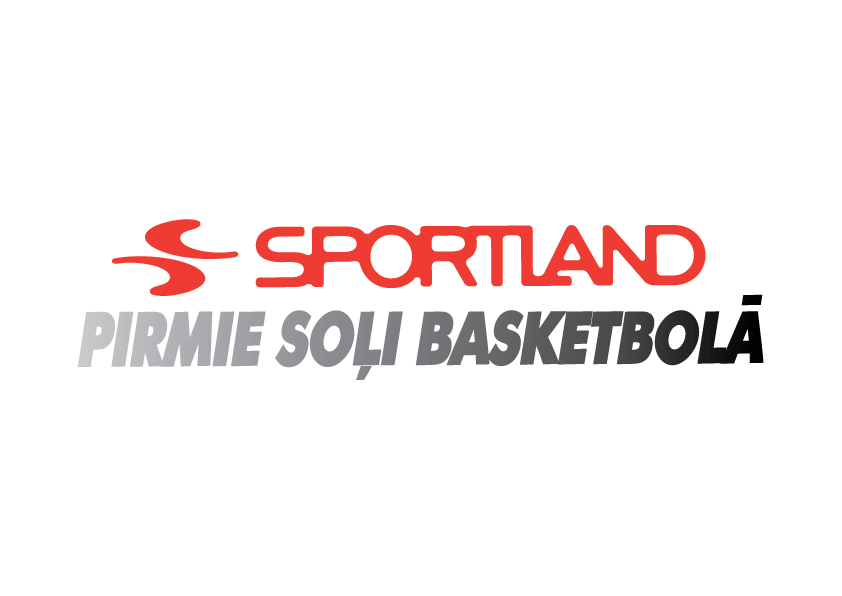 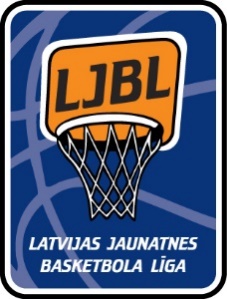 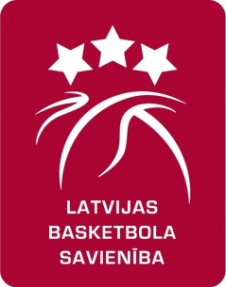 Latvijas Basketbola savienībaLatvijas Jaunatnes basketbola līgaNolikumsSportland pirmie soļi basketbolā2019./2020. gada sezonaMērķis un uzdevumiVeicināt basketbola popularitāti bērnu vidū, motivējot sportiski aktīvam dzīvesveidam.Palielināt vispārizglītojošo skolu sporta skolotāju interesi un izpratni par basketbolu.Projekta organizācijaProjektu organizē Latvijas Basketbola savienība (turpmāk LBS), Latvijas Jaunatnes basketbola līga (turpmāk LJBL) un SIA Sportland.Projekta koordinatore: Ieva Lejiņa, ieva.lejina@lbs.lv, 67292087 (ofisa tel.)Anete Pirktiņa anete.pirktina@lbs.lv, 67292087 (ofisa tel.)Projekta dalībniekiProjektā var piedalīties vispārizglītojošo skolu 1. klases.4.Projekta norise LJBL aizvadīs 8 “Sportland pirmie soļi basketbolā” pusfināla posmus:9.01.  – Saldū (Saldus sporta komplekss, Jelgavas iela 6)10.01.  – Ventspilī  (Ventspils Olimpiskais centrs, Sporta iela 7/9)14.01.  – Daugavpilī (Daugavpils Olimpiskajā centrā, Stadiona iela 1 )15.01.  – Gulbene  (Gulbenes sporta centrs, Skolas iela 12A)16.01.  – Siguldā (Siguldas sporta komplekss, Ata Kronvalda iela 7A)17.01.  – Valmierā (Vidzemes Olimpiskais centrs , Rīgas iela  91)30.01.  – Jelgavā (Zemgales Olimpiskais centrs, Kronvalda iela 24)31.01.  - Jūrmalā (Jūrmalas Valsts ģimnāzija, Raiņa iela 55) Fināls norisināsies 14.02.– Salaspilī (Salaspils sporta namā) Sacensību laiks - plkst. 11:00 – 13:00. Reģistrācija no plkst. 10:00.Pasākuma programmā ir iesildīšanās vingrinājumi un 10 stafetes ar basketbola elementiem, kuras vada basketbola trenere/is, Olybet Latvijas-Igaunijas Basketbola līgas, Latvijas Sieviešu basketbola līgas basketbolisti vai pilsētas sporta skolas basketbola programmas audzēkņi.Katrā posmā var piedalīties ierobežots klašu skaits. Šo skaitu nosaka organizators, balstoties uz pieteikumu skaitu.Stafetēs var piedalīties visi klases bērni.Pieteikšanās Pieteikties var jebkura vispārizglītojošās skolas 1.klase.No vienas skolas var pieteikties neierobežots daudzums 1.klašu.Pieteikšanās termiņš: 2019.gada 9.decembrisPieteikums jāaizpilda šeit: https://forms.gle/QCzH7oCtySsXvSkR6 vai www.sportlandmagazine.lvBalvasBalvas pusfinālā:1.-3.vietas ieguvēji izcīna iespēju cīnīties finālā;Katra skola, kura netiek uz finālu, saņem basketbola bumbas.Katrs bērns, saņem suvenīrus no Latvijas Basketbola savienības un Sportland.Balvas finālā:Basketbola bumbas;1.-3.vieta iegūst iespēju doties uz Latvijas valstsvienības treniņu un satikt Latvijas valstsvienības spēlētājus.1.vieta iegūst iespēju  apmeklēt Latvijas vīriešu valstsvienības spēli Latvija-Bosnija un Hercegovina 21.februārī.